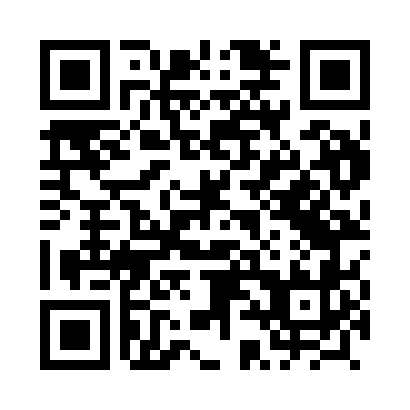 Prayer times for Skurpie, PolandMon 1 Apr 2024 - Tue 30 Apr 2024High Latitude Method: Angle Based RulePrayer Calculation Method: Muslim World LeagueAsar Calculation Method: HanafiPrayer times provided by https://www.salahtimes.comDateDayFajrSunriseDhuhrAsrMaghribIsha1Mon4:086:1212:435:107:159:122Tue4:056:1012:435:117:179:153Wed4:016:0812:435:127:199:174Thu3:586:0512:425:147:219:205Fri3:556:0312:425:157:239:226Sat3:526:0012:425:167:249:257Sun3:495:5812:425:177:269:278Mon3:465:5612:415:197:289:309Tue3:425:5312:415:207:309:3310Wed3:395:5112:415:217:329:3511Thu3:365:4912:415:227:339:3812Fri3:325:4612:405:247:359:4113Sat3:295:4412:405:257:379:4314Sun3:265:4212:405:267:399:4615Mon3:225:3912:405:277:419:4916Tue3:195:3712:395:297:429:5217Wed3:155:3512:395:307:449:5518Thu3:125:3312:395:317:469:5819Fri3:085:3012:395:327:4810:0120Sat3:045:2812:385:337:5010:0421Sun3:015:2612:385:357:5110:0722Mon2:575:2412:385:367:5310:1023Tue2:535:2212:385:377:5510:1324Wed2:495:1912:385:387:5710:1625Thu2:455:1712:385:397:5910:2026Fri2:415:1512:375:408:0010:2327Sat2:375:1312:375:418:0210:2728Sun2:335:1112:375:438:0410:3029Mon2:295:0912:375:448:0610:3430Tue2:255:0712:375:458:0810:37